MS 177 Yorkville East Middle School                        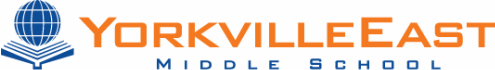 1458 York Avenue, New York, NY 10075                						            Phone:  (917) 432-5413 Fax:  (917) 432-5418                                                                                                                                                Christina Riggio, Principal                                                                                                                                                         Leslie Profeta, Assistant Principal2019-2020 Admissions RubricAcademic RecordNew York State ELA & Math Scores*Please note that if a student is missing State Test scores, we will be using the 4th grade course grade for that subject in place of the state test score.10 Points7 Points5 points3 PointsAttendance & PunctualityStudent attendance and punctuality are 97% or above.Student attendance and punctuality are 95% or aboveStudent attendance and punctuality are 90% or above.Student attendance and/or punctuality are below 90%.30 Points20 Points10 Points5 PointsGradesStudent receives “4s” in all core subjects.Student receives a mix of “3s” and “4s” in all core subjects, with over 50% of grades being “4s”Student receives a mix of “3s” and “4s” in all core subjects, with less than 50% of grades being “4s”.Student receives a mix of scores, ranging from 1-4 across core content areasAcademic & Personal BehaviorsStudent receives 4s in all categories.Student receives a mix of 3s & 4s in all categories with over 50% of the scores being 4s.Student receives a mix of 3s & 4s in all categories with less than 50% of the scores being 4s.Student receives a mix of scores, ranging from 1-4 in all categories.15 Points10 Points5 Points 3 PointsELA ScoreScore of 4 or higherScore of 3.0-3.99Score of 2.0-2.99Score of 1.0-1.99Math ScoreScore of 4 or higherScore of 3.0-3.99Score of 2.0-2.99Score of 1.0-1.99